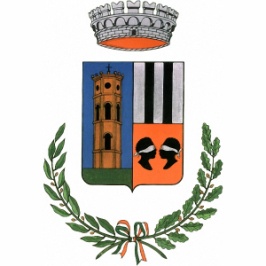 DICHIARAZIONE SOSTITUTIVA DI CERTIFICAZIONE(D.P.R. 445 del 28 Dicembre 2000)STUDENTE MINORENNEALLEGATA ALLA DOMANDA DI AMMISSIONE AL BANDO PER L’ASSEGNAZIONE DI BORSE DI STUDIO ANNO SCOLASTICO 2021/2022____ sottoscritt __  (cognome)__________________________________   (nome)   _________________________ nat__ a __________________________________________________________ (____) il ____________________  , residente a _____________________________________________________________ C.A.P. ________________ ,  in via ______________________________________________ telefono____________________________________ Genitore/tutore  dello/a studente/ssa  ______________________________________________________________nato/a  a ________________________________________________ (_____) il ______________________________residente a Serramanna in Via ___________________________________________________ n. ________________Consapevole delle sanzioni penali previste in caso di dichiarazioni non veritiere e di falsità negli atti e della conseguente decadenza dai benefici di cui agli artt. 75 e 76 del D.P.R. 445/2000, DICHIARAChe il/la proprio/a figlio/a ha concluso positivamente, senza debiti formativi, la classe ______________ di scuola secondaria di 2° grado presso l’Istituto ___________________________________________________con sede a ______________________________________  in Via ______________________________ n. ___nell’anno scolastico 2022/2023 e di aver riportato la seguente votazione finale _____________________;Che il/la proprio/a figlio/a non ha frequentato da ripetente l’anno scolastico 2022/2023.________________________________________                     Luogo e DataFirma    _________________________________ Dichiara altresì di essere informato, ai sensi e per gli effetti di cui all’art. 13 del Regolamento UE 2016/679, che i dati personali raccolti saranno trattati, anche con strumenti informatici, esclusivamente nell’ambito del procedimento per il quale la presente dichiarazione viene resa._____________________________________                     Luogo e DataFirma    _________________________________ 